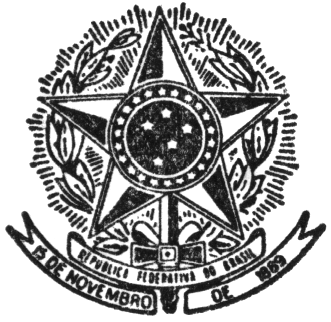 UNIVERSIDADE FEDERAL DE JUIZ DE FORAFACULDADE DE ENGENHARIACURSO DE ENERGIA ELÉTRICAHABILITAÇÃO EM ROBÓTICA E AUTOMAÇÃO INDUSTRIALNo vigésimo sétimo dia do mês de junho de dois mil e dezoito, às nove horas da manhã, estiveram reunidos na Coordenação da Engenharia Elétrica, Faculdade de Engenharia da Universidade Federal de Juiz de Fora, os membros do NDE de Engenharia Elétrica – Robótica e Automação Industrial, André Luís Marques Marcato, Leonardo de Mello Honório, Leonardo Rocha Olivi, Manuel Arturo Rendón Maldonado e Ricardo Mota Henriques, com a presença dos seguintes Professores: Ana Sophia Cavalcanti Alves Vilas Boas, André Augusto Ferreira, Daniel Almeida Fernandes, Exuperry Barros Costa, Guilherme Márcio Soares e Pedro Machado de Almeida. Constatado o quórum legal, o Professor Olivi iniciou a reunião com pauta única, a respeito das eleições de Coordenação. O Prof. Olivi relatou que se candidatou a Presidente da Comissão Eleitoral durante a reunião de Colegiado de Curso, ocorrida no dia 14/06/2018, que foi eleito e que estava afrente do processo em questão, conforme todos já estavam cientes. Informou que para o curso de Robótica apenas uma chapa havia se inscrito, formada pela Profa. Ana Sophia candidata a Coordenadora e o Prof. Exuperry como Vice-Coordenador. Além disso, para o cargo de Conselheiro do NDE substituindo a vaga do Prof. Ricardo Mota haviam se inscrito dois candidatos, o Prof. André Ferreira e o Prof. Guilherme Márcio. Todos congratularam os candidatos. Sem outros assuntos a serem discutidos, a reunião foi encerrada, sendo lavrada a presente Ata.